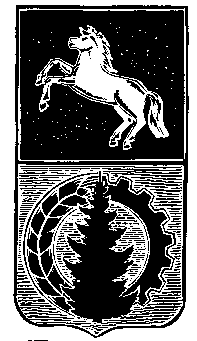 ДУМА АСИНОВСКОГО РАЙОНАРЕШЕНИЕот   14.10.2016 № 77                                                                                                     г. АсиноО внесении изменений  в решение ДумыАсиновского района от 24.10.2012 № 193 «Об утверждении Генерального плана и Правил землепользования и застройки Асиновского городского поселения Асиновского района Томской области»            Руководствуясь статьей 33 Градостроительного кодекса Российской Федерации, статьями 6, 29 Правил землепользования и застройки муниципального образования «Асиновское городское поселение», утвержденных решением Думы Асиновского района от 24.10.2012 № 193, Положением «О публичных слушаниях в Асиновском районе», утвержденным решением Думы Асиновского района от 29.12.2005 № 37, решением Думы Асиновского района от 24.12.2015 № 30 «О принятии полномочий»,           ДУМА АСИНОВСКОГО РАЙОНА РЕШИЛА:        1. Внести изменения в решение Думы Асиновского района от 24.10.2012 № 193 «Об утверждении Генерального плана и Правил землепользования и застройки Асиновского городского поселения Асиновского района Томской области», следующие изменения:          1) пункт 2 статьи 43 Правил землепользования и застройки Асиновского городского поселения «Градостроительные регламенты. Зона многофункциональной общественно-деловой застройки (О-1) (условно разрешенные виды использования)»  дополнить  подпунктом «обслуживание автотранспорта»;         2) статью 51 Правил землепользования и застройки Асиновского городского поселения «Градостроительные регламенты. Зона ландшафтных территорий (Р-5) дополнить  пунктом 3 «условно разрешенные виды использования», включив в него подпункт «причалы для маломерных судов»;           3) пункт 2 (условно разрешенные виды использования) статьи 41 Правил землепользования Асиновского городского поселения  «Градостроительные регламенты. Зона застройки блокированными жилыми домами (Ж-3)» дополнить  подпунктом «обслуживание автотранспорта».                                       2. Настоящее решение подлежит официальному опубликованию в средствах массовой информации и размещению на официальном сайте муниципального образования «Асиновский район» в информационно-телекоммуникационной сети «Интернет».          3.  Настоящее решение вступает в силу с  даты  его официального опубликования.       4. Контроль за исполнением настоящего решения возложить на председателя социально - правового  комитета Думы Асиновского района.Глава Асиновского района 						                  А.Е. ХаныговПредседатель Думы Асиновского района                                                   Л.Н. Флигинских ЛИСТ СОГЛАСОВАНИЯк проекту решения  Думы Асиновского района «О внесении изменений  в Правилаземлепользования и застройки Асиновского городского поселения Асиновского районаТомской области, утвержденные  решениемДумы Асиновского района от 24.10.2012 № 193»Проект подготовлен: О.П. АнисимоваФ.И.О.должностьВизаДата поступления на согласованиеДата согласованияПримечаниеА.А. Юрченко –Первый заместитель Главы администрации Асиновского района по обеспечению жизнедеятельности и безопасностиЕ.Б. Королева –начальник юридического отдела администрации Асиновского районаС.В. Прохоренко – начальник отдела ЖКХ, строительства и транспорта администрации Асиновского района